Скидки для членов Профсоюза работников образованияВ рамках Года цифровизации в Общероссийском Профсоюзе образования и введения единого электронного профсоюзного билета 11 февраля 2020 года заключено  соглашение о сотрудничестве между РТО Профсоюза работников образования Щербиновского района и торговым комплексом «РАДУГА», по условиям которого членам Профсоюза предоставляются скидки в размере 5 %, при оплате наличными,  предъявлении электронного профсоюзного билета и паспорта.Спектр услуг:- детские игрушки, - книги- наборы для творчества- канцелярские товары- подарки- посуда- постельное белье- фоторамки- сувенирыБолее подробную информацию о работе торгового комплекса «РАДУГА», можно узнать по телефону:8 (861 51) 7-87-87 Носак Ирина Ивановна        Адрес: ст. Старощербиновская ул. Шевченко 80.   Ежедневно с 08.00 до 18.00, выходные с 09.00 до 17.00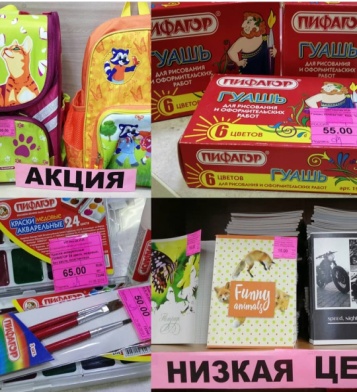 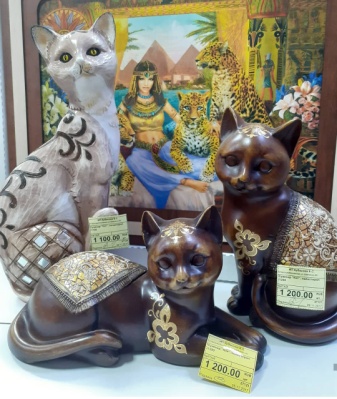 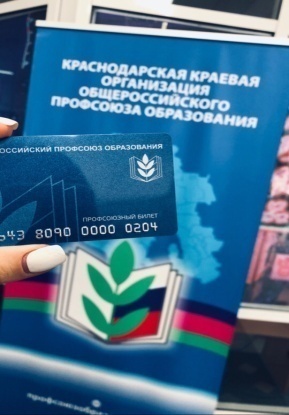 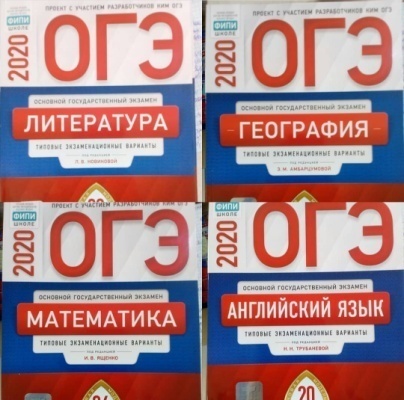 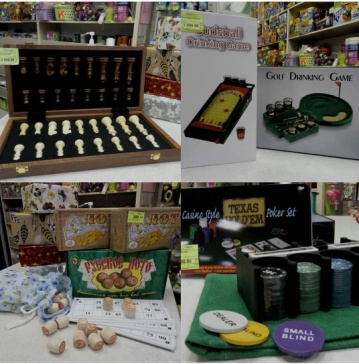 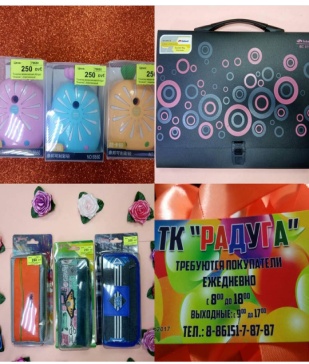 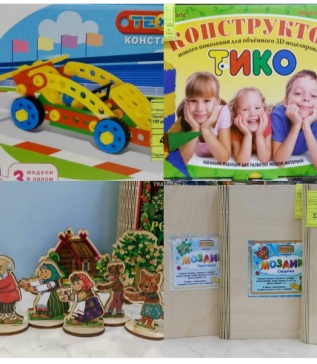 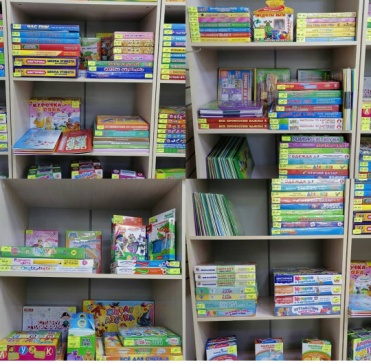 Белоброва Ирина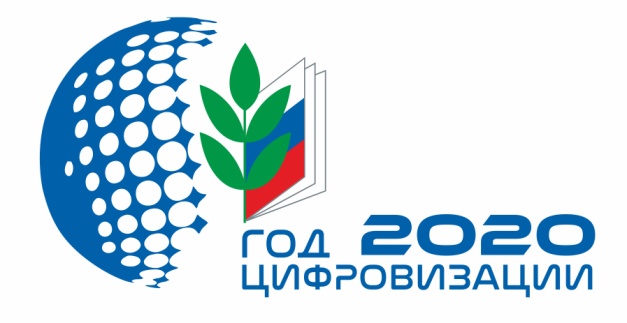 Профсоюз информирует11.02.2020